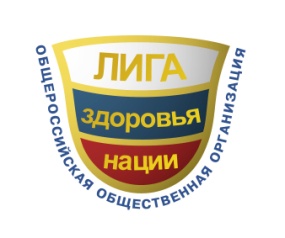 Общероссийская общественная организация «ЛИГА ЗДОРОВЬЯ НАЦИИ», именуемая в дальнейшем «ЛИГА ЗДОРОВЬЯ НАЦИИ»---------------------------------------------------------------------------------119049, г. Москва, Ленинский проспект, д. 8, корп. 7, стр. 4Президенту ОрганизацииБокерии Л. А. от ______________________________________________________,проживающей (го) по адресу:индекс__________________________________________________________________________________________________тел.дом.:__________________тел.моб.:__________________e-mail:____________________Согласиена обработку персональных данныхЯ, _______________________________________________________________________________________,(Ф.И.О.)в соответствии с п. 4 ст. 9 Федерального закона от 27.07.2006 № 152-ФЗ «О персональных данных» даю согласие ООО «Лига здоровья нации», находящейся по адресу 119049, г. Москва, Ленинский проспект, д. 8, корп. 7, стр.4 на обработку моих персональных данных, а именно: фамилия, имя, отчество, дата рождения, паспортные данные, место жительства, место работы, контактные данные (телефон, факс, e-mail), данные анкеты и иные сведения, относящиеся к моему образованию, регистрации трудовой/предпринимательской деятельности, а также ИНН, банковские реквизиты, то есть на совершение действий, предусмотренных п. 3 ч. 1 ст. 3 Федерального закона «О персональных данных».Кроме того, я не возражаю против получения/сообщения сведений обо мне в какой-либо форме:на интернет-сайте ООО «Лига здоровья нации».Настоящее согласие действует со дня его подписания до дня отзыва в письменной форме.«____»_______________20__г.                               _______________	____________________                                        (подпись)	(расшифровка подписи)